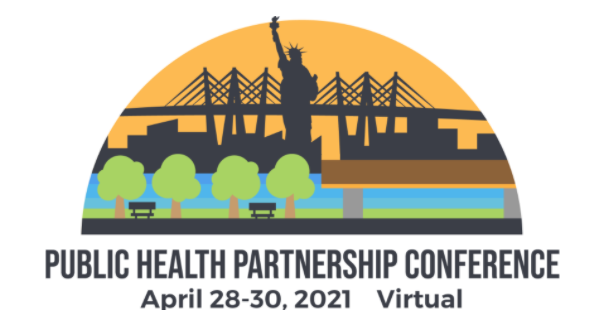 In keeping with our Strategic Plan focus on Collaboration, NYSARH is partnering with NYSACHO, CEHD and NYSPHA to produce this conference.  NYSARH does not plan to offer a Rural Health Conference in 2021.  This is a big change for us!OverviewWednesday morning: Digital Check-inWednesday afternoon: Welcome, Session on suicide/opioid, Whova logistics,  Exhibits, Networking cooking show & dinnerThursday morning: Wellness, Breakouts Thursday afternoon: Posters, Exhibits, Breakouts, National Keynote, Award Ceremony, Networking [magic!]Friday morning: Wellness, BreakoutsFriday afternoon: Posters, Exhibits, Breakouts, National Keynote, Closing CeremonyRegister Here:https://www.nyspha.org/event-3631863     NYSARH Code: GLKJJ8A9Agenda Here:https://www.nyspha.org/page-1861329Sponsor Here:https://nysarh.org/conference-2021/sponsor/Please Register!The Conference financial model is based on 100 registrants each from NYSPHA, NYSACHO and NYSARH and 50 from CEHD for a total of 350 attendees.  We may be a little short this year because expenses for Virtual are lower, but next year the plan is to be in-person and hitting these numbers will be critical for financial success.  The Conference is NYSARH’s largest fundraiser.